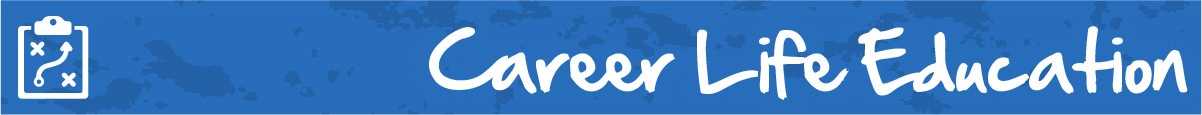 M5 Lesson 6: Work Safety Part 5 – Personal Protective Equipment (PPE)Core Competencies:Big Ideas:Lifelong learning fosters career-life opportunities.
Curricular Competencies:Demonstrate inclusive, respectful, and safe interactions in diverse career-life environmentsPractice effective strategies for healthy school/work/life balanceIn this lesson, students will learn the different pieces of personal protective equipment (PPE) that should be used on the job Assignment Download the following assignment sheet for Personal Protective Equipment. Identify the personal protective equipment indicated in the picture, and why it is used.Personal Protective Equipment Assignment – (pdf attachment is on the portal)Hint: the arrow pointing at the square they are carrying is just indicating that the employees are working safely by sharing the load. This will help any ergonomic hazards that could occur with heavy lifting.When you are finished completing the handout, submit it here.Assessment:CommunicationThinkingPersonal & Social